Vraćanje u prošlost1.Profesorici pada snijeg na glavu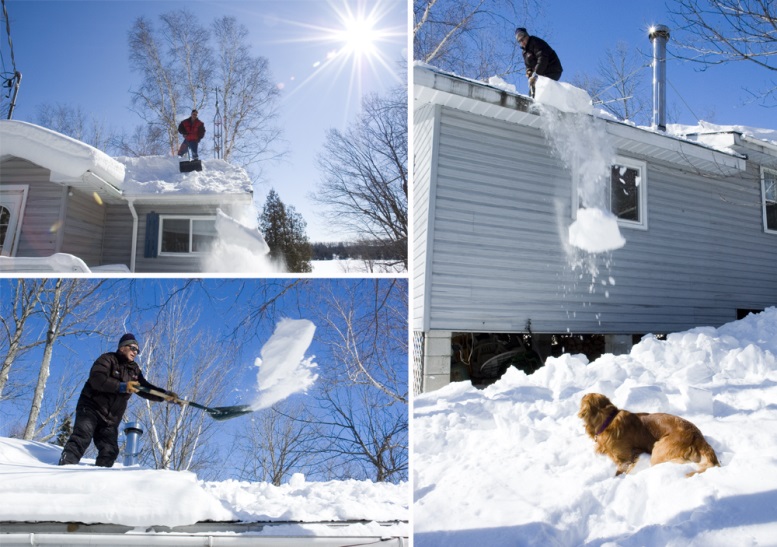 Na satu hrvatskog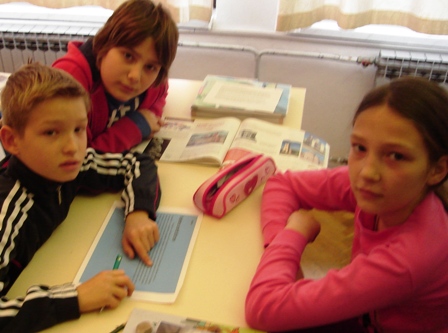 Padanje snijega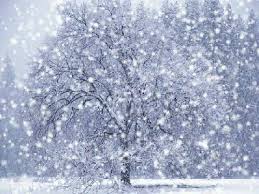 Zezala brata i gledala TV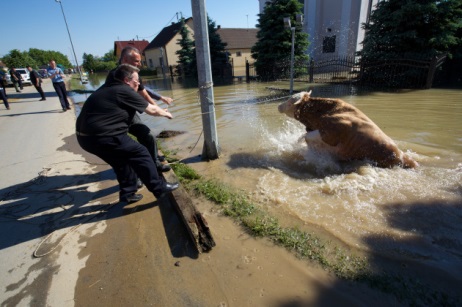 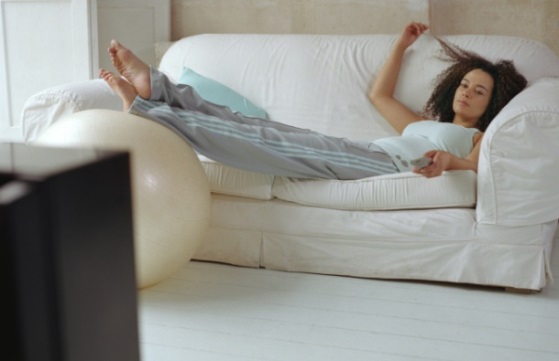 Igranje u četvrtom razredu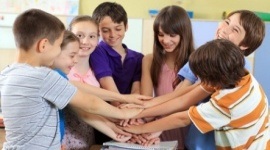 U vrtiću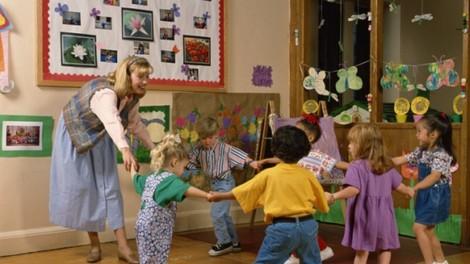 1. Svjetski rat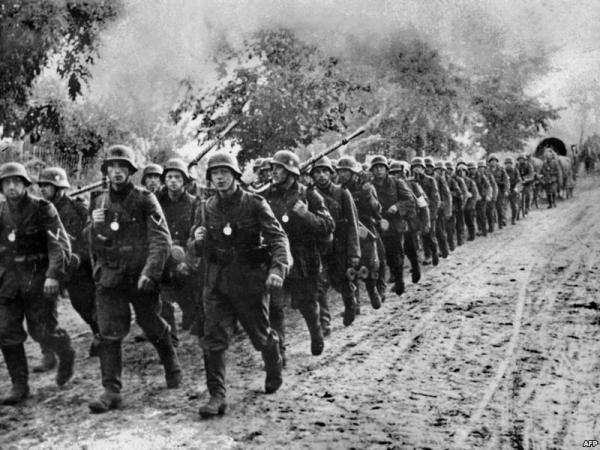 Romana Marković 6.